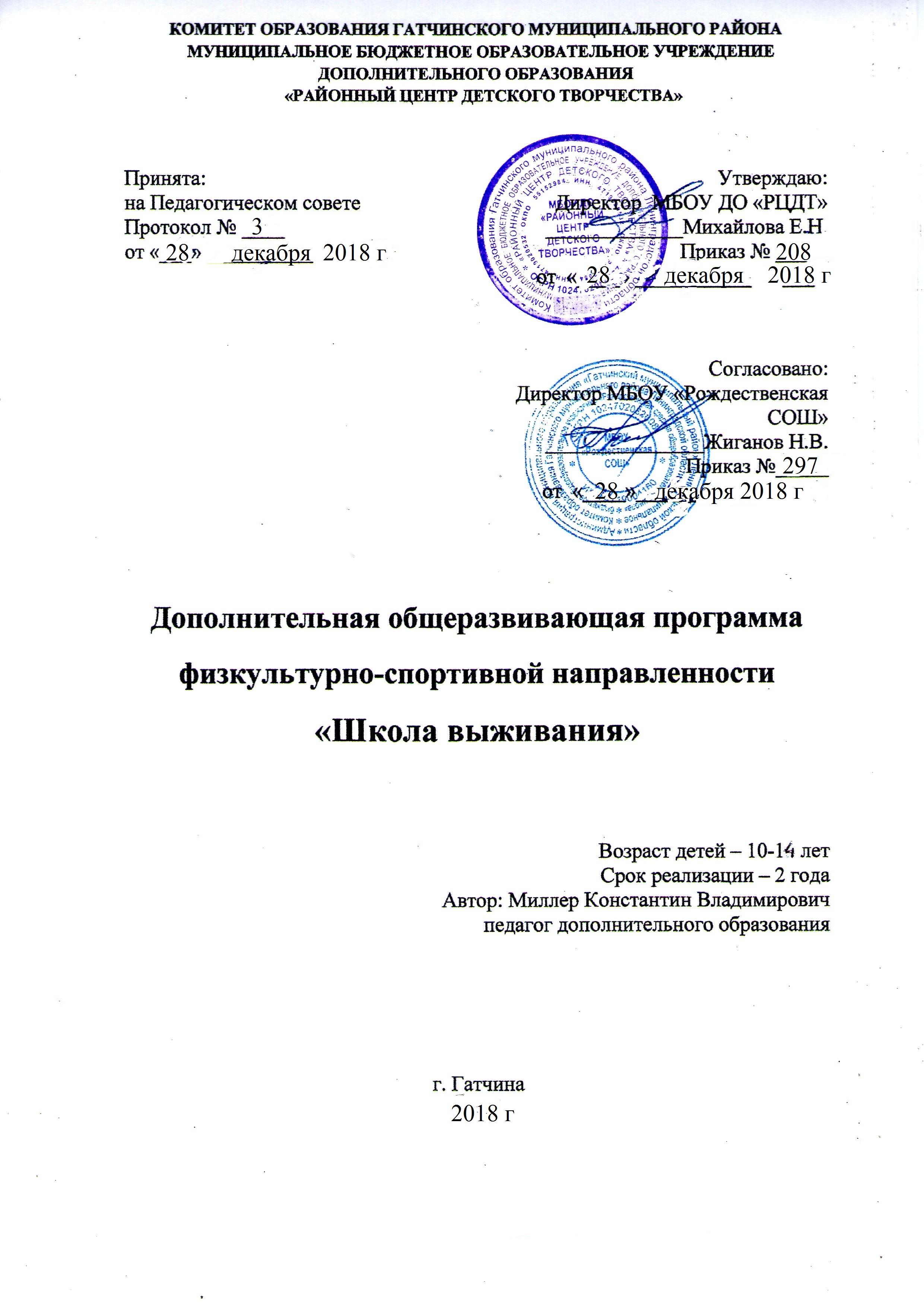 Составитель:	Миллер Константин Владимирович  - педагог дополнительного образования, педагог первой категорииКонсультанты:	Демьянов И.В. – методист  высшей категории МБОУ ДО «РЦДТ» Гатчинского муниципального районаСТРУКТУРА ПРОГРАММЫИнформационная картаРаздел № 1. «Комплекс основных характеристик программы»1.1. Пояснительная записка1.2. Цель и задачи программы1.3. Содержание программы1.4. Планируемые результатыРаздел № 2. «Комплекс организационно-педагогических условий»2.1. Календарно – учебный график 2.2. Условия реализации программы2.3. Формы аттестации2.4. Оценочные материалы2.5. Методические материалы2.6. Список литературыИНФОРМАЦИОННАЯ КАРТА1.  Направленность                             Физкультурно-спортивная2.  Творческое объединение              «Школа выживания»     3.  Ф.И.О. педагога                             Миллер Константин Владимирович                              4.  Вид программы                              Модифицированная                         5.  Тип программы                              Общеобразовательная                     6.  Целевая установка                         Познавательная 7.  Уровень усвоения                          Общекультурный                  8.  Образовательная область              Физическая культура и спорт               9.  Возрастной диапазон                    10-14 лет                10. Форма организации образовательного процесса      Групповая               11. Срок реализации                           2 года                12. По характеру программа             Ознакомительная, репродуктивная                 РАЗДЕЛ № 1. «КОМПЛЕКС ОСНОВНЫХ ХАРАКТЕРИСТИК ПРОГРАММЫ»1.1. ПОЯСНИТЕЛЬНАЯ ЗАПИСКА       Дополнительная общеразвивающая программа физкультурно-спортивной направленности  «Школа выживания» разработана  в соответствии с нормативно - правовыми документами:Федеральный закон от 29.12.2012 г № 273-ФЗ “Об образовании в Российской Федерации”;Порядок организации и осуществления образовательной деятельности по дополнительным общеобразовательным программам (Приказ министерства образования и науки Российской Федерации от 9 ноября . № 196);Концепция развития дополнительного образования детей (утверждена распоряжением Правительства Российской Федерации от 4 сентября 2014 года № 1726-р);Постановление Главного государственного санитарного врача РФ от 04.07.2014 № 41 «Об утверждении СанПиН 2.4.4.3172-14 "Санитарно-эпидемиологические требования к устройству, содержанию и организации режима работы образовательных организаций дополнительного образования детей», далее - СанПиН 2.4.4.3172-14);Приказ Министерства спорта Российской Федерации от 27 декабря 2013 года № 1125 «Об утверждении особенностей организации и осуществления образовательной, тренировочной и методической деятельности в области физической культуры и спорта»;Письмо Министерства культуры Российской Федерации от 19 ноября 2013 года № 191-01-39/06-ГИ «О направлении рекомендаций по организации образовательной и методической деятельности при реализации общеразвивающих программ в области искусств в детских школах искусств по видам искусств»;Письмо Министерства образования и науки Российской Федерации от 18 ноября 2015 года № 09-3242 «О направлении информации» (вместе с «Методическими рекомендациями по проектированию дополнительных общеразвивающих программ (включая разноуровневые программы»);Письмо Министерства образования и науки Российской Федерации от 29 марта 2016 года № ВК-641/09 «О направлении методических рекомендаций» (вместе с Методическими рекомендациями по реализации адаптированных дополнительных общеобразовательных программ;Приказ Министерства образования и науки Российской Федерации от 09 ноября 2015 года № 1309 «Об утверждении Порядка обеспечения условий доступности для инвалидов объектов и предоставляемых услуг в сфере образования, а также оказания им при этом необходимой помощи»;Устав МОБУ  ДО «РАЙОННЫЙ ЦЕНТР ДЕТСКОГО ТВОРЧЕСТВА».Программа является модифицированной, разработана на основе  Программы общеобразовательных учреждений «Основы безопасности жизнедеятельности 5-11  классы» (начальная школа, основная школа, средняя (полная) школа: базовый и профильный уровни) Смирнов А.Т., Хренников Б.О., М.: Просвещение, .Программа «Школа выживания» разработана с учетом требований профессионального стандарта, предназначена для реализации новых федеральных образовательных стандартов в детских объединениях учреждений дополнительного образования детей, общеобразовательных школах, где созданы условия для полноценных занятий по данному направлению. Направленность (профиль) программы - физкультурно-спортивная;Актуальность программы - Школьная программа ОБЖ - сложный комплекс знаний, умений и навыков, требующих от обучаемых ответственного отношения к этому предмету, тем более, что ОБЖ касается лично каждого.Сложности обучения этому предмету возникают в силу слабой материальной базы, отсутствия специального оборудования, снаряжения, полигонов.Кроме перечисленного усвоение программы ОБЖ требует усвоения большого объема теоретических знаний и отработки практических навыков.Программа «Школа выживания» частично решает сложности, указанные выше, путем привлечения и использования на занятиях базы района. Она предусматривает проведение показов, соревнований, слетов, как особо эффективной формы работы с детьми.       Проведение соревнований по программе «Школа выживания» показало заметный рост заинтересованности в этой форме работы с детьми специалистов МЧС, органов управления образованием и, самое главное, детей. По опыту проведения слётов-соревнований с учётом многолетнего опыта проведения туристских соревнований школьников, созданы «Временные правила организации и проведения соревнований учащихся РФ «Школа безопасности», учитывающие специфику детского контингента, многообразие «проигрываемых» чрезвычайных ситуаций техногенного, криминального и природного характера.                      Отличительные особенности программы - «Школа выживания»  значительно расширяет и углубляет школьный курс ОБЖ. Анализ социальных проблем, стоящих на сегодняшний день не только перед взрослыми, но и перед детьми, ставит перед собой цель - развитие и изучение взаимоотношений детей не только в своей квартире, семье, в классе, школе и во дворе, но и в отношении со взрослыми, развивая в них чувство сотрудничества, товарищества, доверия и ответственности.Адресат программы – учащиеся общеобразовательных школ в возрасте 10-14 лет. В объединение могут записаться все желающие,  начиная с 5 класса, прошедшие медицинский осмотр и получившие разрешение врача и родителей для занятий.Объем и срок освоения программы -  программа рассчитана на 288 часов. Продолжительность обучения 2 года. Форма обучения - очная, (Закон № 273-ФЗ, гл. 2, ст. 17, п. 2), а также «допускается сочетание различных форм получения образования и форм обучения» (Закон № 273-ФЗ, гл. 2, ст. 17, п. 4);Особенности организации образовательного процесса - в соответствии с индивидуальными учебными планами в объединениях по интересам, сформированных в группы учащихся одного возраста или разных возрастных категорий (разновозрастные группы), являющиеся основным составом объединения (например, клубы, секции, кружки, лаборатории, студии, оркестры, творческие коллективы, ансамбли, театры) (далее - объединения), а также индивидуально (Приказ №1008, п. 7); состав группы (постоянный, переменный и др.)Режим занятий, периодичность и продолжительность занятий - общее количество часов в год - 144; количество часов и занятий в неделю – 4 (2 дня по 2 часа); периодичность и продолжительность занятий – 2 учебных часа по 45 минут с перерывом 10 минут. Программой предусмотрены занятия на местности и соревнования продолжительностью до 4 часов. Также могут проводиться однодневные и многодневные походы.1.2. ЦЕЛЬ И ЗАДАЧИ ПРОГРАММЫЦель - Формирование у подростков навыков выживания в экстремальных условиях современности средствами обеспечения жизнедеятельности.Задачи - дополнительной  общеразвивающей  программы  физкультурно  -  спортивной направленности  «Школа выживания»: Образовательные (предметные)- развитие познавательного интереса к приемам выживания, включение в познавательную деятельность, приобретение определенных знаний, умений, навыков, компетенций в области выживания.- сформировать практические навыки выживания.Метапредметные- развитие мотивации к выживанию, потребности в саморазвитии, самостоятельности, ответственности, активности, аккуратности ;- развить  качества необходимые обеспечению жизнедеятельности человека: способность учитывать и анализировать свои ошибки, способность работы в команде.Личностные- содействовать процессу самопознания и саморазвития личности.- формирование общественной активности личности, гражданской позиции, культуры общения и поведения в социуме, навыков здорового образа жизни.1.3. СОДЕРЖАНИЕ ПРОГРАММЫУЧЕБНО-ТЕМАТИЧЕСКОЕ ПЛАНИРОВАНИЕРАЗДЕЛ  1. «ВВЕДЕНИЕ В ПРОГРАММУ»Тема «Знакомство с группой. ТБ на занятиях».Теория. Знакомство с группой и с курсом программы. Цель и задачи. Техника безопасности на занятиях.РАЗДЕЛ 2. «УМЕНИЕ ОРИЕНТИРОВАТЬСЯ В НЕЗНАКОМОЙ МЕСТНОСТИ»Тема  «Топографические знаки. Абрис и легенда. Чтение карты».Теория. Черно-белые знаки, цветные, масштабные, внемасштабные. Изображение, чтение, расшифровка. Рельеф - понятие. Отметки   высот.   Отметки   глубин. Масштаб.  Различия   в   цветах отметок. Точностьнанесения с  использованием  измерительного  инструмента. Гидрография    условное    изображение    водной    системы    на    картах  с обозначением глубин, направления течения, скорости течения.      Практика. Нанесение ориентиров с местности на карту.Изображение на картах, принцип построения  изображения,чтение и нанесение на карты, кроки. Изображение в цвете, черно-белоеизображение. Чтение, расшифровка. Расшифровка, шифровка масштаба.     Определение,   расчет пройденного пути, расчет маршрута, определение расстояний. Использование масштаба при составлении кроков, абриса. Составление, чтение, расшифровка изображений.Тема «Ориентирование по признакам природы, по звездам,  солнцу,  луне».Теория.   Ориентирование по растениям, поведению животногомира: по кронам деревьев, мху и преимущественным ветрам; по местурасположения входа в муравейниках и другим приметам. По созвездиям: Большая медведица, Полярная звезда. Просчитывание  "на  глаз"  расстояние  между  созвездиями.  Практика  Определение   сторон горизонта по Луне в зависимости от фазы и периода, времени года.   Определение сторон горизонта по Солнцу. Определение стороны горизонта по часам и местоположению солнца, по длине тени и ее движению в зависимости от Солнца. Определение стороны горизонта по часам и местоположению Солнца, по длине тени и ее движению в зависимости от Солнца.  Просчитывание  "на  глаз" расстояние между  созвездиями. Тема «Безопасность на маршруте. Обход препятствий». Теория.  Правила техники безопасности на маршруте.Практика.  Безопасность на маршруте, обход препятствий, их преодоление с «засечкой».  Тема «Ориентирование по компасу». Теория.  Компас, типы, конструкции, устройство и назначение.Практика.  Определение сторон горизонта по компасу.Тема  «Ориентирование по азимуту и расстоянию».Теория.  Стороны горизонта по азимуту и  ориентирам. Азимут, определение  ориентира  по   азимуту. Определение   азимута  на ориентир.Практика.  Определение   пройденного  расстояния   на  местности  до   определенного ориентира с использованием компаса. Роза ветров.  Определение  сторон горизонта по азимуту и  ориентирам.Тема «Ориентирование по компасу и карте». Теория.   Вход в карту. Определение своего местоположения - «точки стояния». Точность   измерений   с   учетом   магнитного   склонения.Учет генерализации карт и их масштаба.Практика. Определение направления пути при чтении карты с переходом на ориентиры местности. Определение пройденного пути по карте.Определение пройденного расстояния по принципу подсчета «пар шагов». Тема «Участие в соревнованиях по ориентированию». Практика. Практическая отработка навыков ориентирования в соревновательных условиях.РАЗДЕЛ 3. «ПЕРВАЯ ПОМОЩЬ»Тема  «Анатомия и физиология человека».Теория. Основы анатомии и физиологии человека. Общие сведения об анатомии и физиологии человека. Системы органов движения, пищеварения, выделения, эндокринная и нервная система. Система кровообращения.Теория. Виды переломов, их классификация. Методы и средства оказания первой медицинской помощи. Определение первоочередности оказания ПП. Перевязочные и иммобилизационные средства. Способы оказания ПП. Асептика, антисептика. Средства оказания ПП, перевязочные средства. непосредственной помощи, питьевой режим. Поддерживающие медикаменты. Тема «Участие в соревнованиях по медицинской подготовке».Практика. Отработка практических навыков в оказании первой помощи и транспортировке пострадавшего в соревновательных условиях.РАЗДЕЛ 4. «ЖИЗНЕОБЕСПЕЧЕНИЕ В ЧС И АВТОНОМНОМ СУЩЕСТВОВАНИИ»Тема  «Техногенные аварии нашего района».Теория. МЧС - его структура, задачи, подразделения. История создания, реорганизация. ГО - Гражданская оборона структурные подразделения, цели, задачи, назначение.  Промышленные, перерабатывающие и прочие предприятия, исследовательские центры и учреждения, которые по роду своей деятельности могут нанести вред окружающей среде и человеку, особенно в момент ЧС на этих предприятиях и организациях, чем, каким видом ЧС они опасны, силу и воздействие на здоровье человека.Тема  «Места укрытия людей. Герметизация жилищ».Теория. Порядок следования в места укрытий. Цели и задачи герметизации, ситуации, в которых герметизация необходима. Материалы, используемые при герметизации Места укрытия людей в случае возникновения аварий и ЧС на предприятиях и организациях.Практика. Использование типовых укрытий, порядок следования к ним. Поведение и режим в местах укрытия людей. Использование подручных мест для укрытия людей. Проведение герметизации.Тема  «Действия при авариях с выбросом АХОВ, РВ».Теория. Действия при возникновении аварий и ЧС на предприятиях, учреждениях и организациях, которые в силу своей производственно-научной деятельности могут нанести вред здоровью и угрожать жизни человека. Необходимый список вещей, документов и продуктов питания на случай эвакуации.Практика. Самостоятельное использование средств защиты.Эвакуационные мероприятия. Порядок действий по сигналам ГО при эвакуации из школы, дома. Изготовление марлевой повязки.            Тема: «Средства индивидуальной защиты»Теория. Средства индивидуальной защиты органов дыхания. Защитные комплекты ОЗК, Л-1.         Практика. Пользование средствами индивидуальной защиты. Надевание ОЗК-1, Л-1. Тема:   «Пожары природного и техногенного характера. Причины пожаров и возгораний».   Теория. Возгорания,  пожары. Типы  возгораний,   причины  их  вызывающие. Самовозгорание. Причины пожаров. Последствия. Пожары на промышленных предприятиях. Пожароопасное производство. Тема: Пожарная техника. Тушение пожаров природного и техногенного характера.Теория. Средства пожарной  защиты.  Автомобили,  автомобильная лестница,   автоцистерны  их оборудование и назначение. Состав экипажей.Практика. Тушение имитированных пожаров.  Посещение пожарной части. Тема: Правила пожарной безопасности в школе, дома, в лесу.Теория. Правила пожарной безопасности в школе, дома, в лесу. Правила поведения и действия в случае возникновения угрозы пожара. Практика. Действия по учебной пожарной тревоге.Тема   «Личные вещи. Рюкзаки, гермы. НАЗ».Теория. Личные вещи, которые необходимо одеть на себя, а также иметь в рюкзаке как «сменку». Список этих вещей зависит от длительности автономного существования, погодно-климатических условий. Выбор рюкзака, его назначение и целевое использование. НАЗ - носимый аварийный запас, его состав.Практика. Проверка  герметических ёмкостей, необходимых для обеспечения сохранности личных вещей и снаряжения от осадков. Формирование НАЗ.Тема «Обеспечение водой. Водно-солевой баланс».Теория. Правила   соблюдения   питьевого   и   водно-солевого   режима.    Способы обеззараживания воды. Способы забора воды зимой, летом, в различных рельефных зонах.Практика. Очистка воды.Тема   «Обеспечение пищей».Теория . Организация питания в «автономке». Способы приготовления пищи, хранение продуктов. Приготовление пищи.Практика. Составление меню на 1, 3 дня.Тема «Гигиена в условиях ЧС».Теория. Понятие гигиены, значение гигиены в быту, в полевых условиях, в походах, на соревнованиях. Гигиена и ее соблюдение в условиях автономного существования. Правила гигиены в условиях ЧС. Устройство самодельных бань. Использование водоемов. Использование природных моющих средств (растения, травы). Безопасность при использовании природных средств. Безопасность при купании в незнакомых водоемах.Тема «Аптечка. Формирование и состав».Теория . Состав лекарственных препаратов, перевязочных и антисептических средств. Анаболики, правила приёма, безопасность и контроль. Хранение медицинских препаратов, сроки хранения, использование.Практика. Формирование индивидуальной медицинской аптечки.Тема   «Групповое снаряжение».Теория. Состав группового снаряжения,  его список (перечень) для организации и устройства  укрытий,   приготовления   пищи.  Применение, назначение, безопасность, хранение.Практика. Знакомство со специальным  снаряжением: спальники,   каски,   системы,   верёвки,   карабины,   спусковые  устройства.Тема   «Проводные и беспроводные средства связи»Теория.  Устройство, принцип работы переносных радиостанций. Работа с переносными радиостанциями. Правила построения речи. Эксплуатация, хранение переносных радиостанций. Безопасность при работе с радиостанциями». Практика. Порядок приема, передачи информации при пользовании средствами радиосвязи.Тема   «Костры: типы, способы разведения». Теория. Типы костров: а) для приготовления пищи, б) для обогрева, в) для передачи сигналов бедствия. Пожарная безопасность, выбор и подготовка мест для разведения костров. Сохранение   огня  и   его   переноска. Практика. Разведение   костров,   применение   специальных  средств для   разведения костров. Тема   «Приготовление пищи».Теория.  Рецепты приготовления блюд.Практика.  Приготовление пищи на костре.Тема   «Укрытия с использованием естественных материалов».Теория. Укрытия от осадков, непогоды с обеспечением комфортных условий. Использование материалов в зависимости от типа и места организации укрытия. Особенности строительства укрытий в межсезонье, зимой, в зависимости от растительного мира рельефа. Обеспечение безопасности при строительстве укрытий. Практика. Типы укрытий: тент, навес, навес для организации ночлега, «чум», шатер, индивидуальное укрытие — полусфера. Установка индивидуальных укрытий.Тема   «Укрытия типовые: групповые и индивидуальные».Теория. Использование типовых укрытий для организации жизнеобеспечения: зимники, школы, старые дома, навесы, сараи, хозяйственные постройки.Практика. Отработка действий группы при установке типовых укрытий. Тема «Преодоление препятствий без применения специального снаряжения».Практика. Отработка действий группы при преодолении препятствий без применения специального снаряжения (болота, бревна. «мышеловка», и др). Тема   «Сигналы международной кодовой таблицы, способы передачи информации».Теория. Сигналы бедствия, способы их подачи, кодовая таблица. Средства,   используемые   для   подачи   сигналов:   фонарь,   костер,   дым, полотнища яркого цвета, зеркало. Звуковые сигналы. Сигнальные пусковые устройства. Безопасность при использовании специальных средств при подаче сигналов бедствия. Обмен информацией, использование полученной информации.Практика.  Отработка приемов подачи сигналов.Тема   «Опасности и особенности при нахождении в населенных пунктах. Дикие и домашние животные ».Теория. Опасности и особенности поведения при нахождении внаселенных пунктах. Местные обычаи и нравы. Работа почты, больницы, магазинов.   Возможность   пополнения  запасов     продовольствия   и приобретение продуктов сельского хозяйства   у населения. Безопасность   при   размещении  группы в населенном пункте. Криминально-социальная  структура  населения. Дикие животные. Особенности поведения животных при встрече с человеком. Распознавание признаков враждебности животного.  Избегание контакта с животным находящимся даже в поле зрения.Собаки.  Особенности  поведения   собак,  собачьей  стаи,  возникающие   врезультате деятельности человека. Поведение собак в случае  возникновения угрозы. Практика.  Моделирование возникновения конфликтных ситуаций с подростками и их решение. Распознавание следов - волк, лиса, заяц, кабан, собака.Тема «Правила организации и проведения соревнований. Система штрафных баллов. Безопасность во время соревнований. Подготовка снаряжения».Теория. Правила организации и проведения соревнований. Система штрафных баллов. Безопасность во время соревнований.Практика. Подготовка снаряжения к соревнованиям.Тема «Участие в соревнованиях «Школа безопасности», «Зарница».Практика. Отработка практических навыков в соревновательных условиях.РАЗДЕЛ 5. «СТРЕЛКОВАЯ ПОДГОТОВКА».Тема «Правила обращения с оружием. Устройство ПВ. Заряжание оружия, стрельба, разряжание оружия».Теория. Техника безопасности при занятиях стрельбой. Принцип работы и устройство ПВ. Порядок заряжания ПВ, воспроизводство стрельбы, порядок разряжания ПВ.Практика. Отработка правил обращения с оружием. Отработка порядка заряжания, стрельбы и разряжания ПВ. Тема «Материальная часть АК. Неполная разборка и сборка АК. Снаряжение магазина АК».Теория. Тактико-технические характеристики АК. Порядок неполной разборки и сборки АК. Практика. Неполная разборка и сборка АК. Снаряжение магазина АК патронами.Тема «Приемы и правила стрельбы».Теория. Элементы наводки. Выбор прицела и точки прицеливания. Ошибки при стрельбе. Использование поправок. Выполнение начального упражнения для стрельбы.Практика. Изготовка к стрельбе. Производство стрельбы. Окончание стрельбы. Использование поправок. Тема «Транспортировка, хранение и уход за оружием».Теория. Порядок транспортировки и хранения оружия.Практика. Порядок чистки и смазки оружия. Тема «Стрельба по неподвижным целям».Практика. Производство стрельбы по неподвижным целям из положения лежа с упора.Тема «Участие в соревнованиях по военно-спортивному многоборью»Практика. Отработка практических навыков по стрелковой подготовке в условиях соревнований.РАЗДЕЛ  6. «ПОЛОСА ВЫЖИВАНИЯ»Тема «Виды узлов. Вязание узлов».Теория. Виды узлов. Их назначение и применение.Практика. Отработка вязания основных узлов.Тема   «Виды препятствий. Установка и снятие перил».Практика. Отработка способов преодоления препятствий без применения специального снаряжения. Установка и снятие перил.Тема   «Специальное снаряжение».Теория. Страховочные системы и самостраховочные петли, карабины, жумары, спусковые устройства, защитная каска, рукавицы на темляках, обувь.Практика.  Экипировка и подгонка снаряженияТема   «Преодоление препятствий по параллельным веревкам».Практика. Отработка преодоления препятствий по параллельным веревкам.Тема   «Преодоление препятствий с помощью воздушной переправы». Практика. Отработка преодоления препятствий с помощью воздушной переправы. Тема «Преодоление препятствия «Бабочка».Практика. Отработка преодоления препятствия «Бабочка».Тема «Преодоление подвесного бревна».Практика. Отработка преодоления подвесного бревна.Тема «Подъемы и спуски».Практика. Отработка преодоления подъемов и спусков.Тема «Траверс склона». Практика. Отработка траверса склона.Тема «Скоростной спуск».Практика. Отработка скоростного спуска.Тема «Тренировочные занятия на полосе препятствий».Практика. Отработка приемов преодоления полосы препятствий в целом со снаряжением.РАЗДЕЛ 7. «ПРИКЛАДНАЯ ФИЗИЧЕСКАЯ ПОДГОТОВКА»Тема «Боевые единоборства. Правомерность применения приемов самозащиты». Теория.  История военных и спортивных единоборств. Правила поведения на занятиях. Правомерность применения приемов самозащиты. Превышение пределов самозащиты. Ответственность. Средства самозащиты.Тема «Защита от ударов руками».Практика. Защита и ответные действия от ударов руками.Тема «Защита от ударов ногами».Практика. Защита и ответные действия от ударов ногами.Тема «Защита от захватов и обхватов».Практика. Освобождение от захватов за руки (запястья, плечи, одной, двумя руками). Освобождение от захватов за одежду на груди, за волосы. Освобождение от захвата обхватом (спереди, сзади, за шею).Тема «Защита от ударов тяжелым предметом».Практика. Защита и ответные действия при ударе тяжелым предметом. Защита при уколе штыком.Тема «Защита от удара ножом».Практика. Защита и ответные действия при ударе ножом (сверху, снизу, наотмашь, сбоку, прямого удара).Тема «Освобождение от удушений».Практика. Защита и ответные действия при попытке удушения.Тема «Защита при угрозе пистолетом».Практика. Защита и ответные действия при угрозе пистолетом (спереди, сзади, сбоку, при попытке достать).Тема «Защита в положении лежа. Способы сопровождения».Практика. Защита в положении лежа. Связывание противника. Способы сопровождения.Тема «Отработка изученных приемов».Практика. Практическая отработка изученных приемов.РАЗДЕЛ 8. «ПРАКТИЧЕСКИЕ ЗАНЯТИЯ НА МЕСТНОСТИ»Тема «Многодневный поход»Практика. Практическая отработка умений и навыков в условиях автономного существования.РАЗДЕЛ 9. «ИТОГОВОЕ ЗАНЯТИЕ»Тема «Подведение итогов. Вручение свидетельств, сертификатов, грамот».Теория. Анализ деятельности. Подведение итогов.  Награждение.Практика. Уход за снаряжением. Подготовка снаряжения к хранению.1.4. ПЛАНИРУЕМЫЕ РЕЗУЛЬТАТЫК концу обучения учащиеся должны Знать: - основы топографии;- основы ориентирования по природным признакам, компасу;- порядок применения приемов самозащиты;- основы первой медицинской помощи;- требования к гигиене;- объекты района, опасные в техногенном отношении;- использование носимого аварийного запаса и группового снаряжения;- правила безопасности при автономном существовании;- правила и порядок использования средств связи;- тактико-технические характеристики автомата Калашникова;- правила обращения с пневматическим стрелковым оружием;- правила пожарной безопасности.Уметь:- читать карту, расшифровывать масштаб;- классифицировать раны;- кказывать первую помощь при ранах, ушибах и растяжениях;- правильно действовать в случае техногенных аварий;- пользоваться носимым аварийным запасом и применять групповое снаряжение;- преодолевать простейшие естественные препятствия с применением специального снаряжения;                                                                                                - выполнять неполную разборку и сборку автомата Калашникова;- снаряжать магазин автомата Калашникова учебными патронами;- применять приемы самозащиты;- пользоваться пневматическим оружием и производить стрельбу;- пользоваться мобильными радиостанциями и передавать сигналы международной кодовой таблицы;- пользоваться средствами пожаротушения.Иметь представление о:- топографии и ориентировании на местности;- методах и приемах оказания первой помощи;- техногенных авариях и ЧС;- средствах группового укрытия;- возможных ЧС в автономном существовании;- правилах пользования средствами связи;- нахождении группы в вынужденном автономном существовании;Результаты освоения материала по программе «Школа выживания» оцениваются по трем базовым уровням, исходя из принципа «общее – частное – конкретное», и представлены соответственно метапредметными, предметными и личностными результатами.Личностные результаты:– усвоение правил индивидуального и коллективного безопасного поведения в чрезвычайных и экстремальных ситуациях, а также правил поведения на дорогах и на транспорте;– формирование понимания ценности здорового, разумного и безопасного образа жизни;– усвоение гуманистических, демократических и традиционных ценностей многонационального российского общества, воспитание патриотизма, чувства ответственности и долга перед родиной;– формирование ответственного отношения к учению, готовности и способности к саморазвитию и самообразованию, осознанному выбору профессии и построению индивидуальной траектории дальнейшего образования;– формирование целостного мировоззрения, соответствующего современному уровню развития науки и общества, учитывающего социальное, культурное, языковое и духовное многообразие современного мира;– формирование готовности и способности вести диалог с другими людьми и достигать в нем взаимопонимания;– освоение социальных норм, правил и форм поведения в различных группах и сообществах;– развитие правового мышления и компетентности при решении моральных проблем, формирование моральных качеств и нравственного поведения, осознанного и ответственного отношения к собственным поступкам;– формирование коммуникативной компетентности в общении и сотрудничестве со сверстниками, старшими и младшими в процессе образовательной, общественно полезной, учебной, исследовательской, творческой и других видов деятельности;– формирование экологической культуры на основе признания ценности жизни во всех ее проявлениях и необходимости ответственного и бережного отношения к окружающей среде;– осознание значения семьи в жизни человека и общества, принятие ценностей семейной жизни, уважительное и заботливое отношение к членам своей семьи;– формирование антиэкстремистского и антитеррористического мышления и поведения, потребностей соблюдать нормы здорового и разумного образа жизни, осознанно выполнять правила безопасности жизнедеятельности.Метапредметные результаты:– умение самостоятельно определять цели своего обучения, формулировать и ставить перед собой новые задачи в учебе и познавательной деятельности, развивать мотивы и интересы в этих видах деятельности;– умение самостоятельно планировать пути достижения поставленных целей и осознанно выбирать наиболее эффективные способы решения учебных и познавательных задач;– умение согласовывать свои действия в опасных и чрезвычайных ситуациях с прогнозируемыми результатами, определять их способы, контролировать и корректировать их в соответствии с изменениями обстановки;– умение оценивать собственные возможности при выполнении учебных задач в области безопасности жизнедеятельности и правильность их решения;– овладение навыками принятия решений, осознанного выбора путей их выполнения, основами самоконтроля и самооценки в учебной и познавательной деятельности;– умение формулировать понятия в области безопасности жизнедеятельности, анализировать и выявлять причинно-следственные связи внешних и внутренних опасностей среды обитания и их влияние на деятельность человека;– умение воспринимать и перерабатывать информацию, моделировать индивидуальные подходы к обеспечению личной безопасности в повседневной жизни, опасных и чрезвычайных ситуациях;– освоение приемов действий и способов применения средств защиты в опасных и чрезвычайных ситуациях природного, техногенного и социального характера;– умение разработать индивидуально и в группе, организовывать учебное сотрудничество и совместную деятельность с учителем и сверстниками, формулировать, аргументировать и отстаивать свое мнение, находить общее решение и разрешать конфликты на основе согласования позиций и учета интересов;– умение правильно применять речевые средства для выражения своих чувств, мыслей и потребностей при решении различных учебных и познавательных задач;– формирование и развитие компетентности в области использования информационно-коммуникационных технологий для решения задач обеспечения безопасности;– формирование и развитие мышления безопасной жизнедеятельности, умение применять его в познавательной, коммуникативной и социальной практике, для профессиональной ориентации.Предметные результаты:– формирование современной культуры безопасности жизнедеятельности на основе осознания и понимания необходимости защиты личности, общества и государства от чрезвычайных ситуаций природного, техногенного и социального характера;– формирование убеждения в необходимости безопасного здорового и разумного образа жизни;– понимание значимости современной культуры безопасности жизнедеятельности для личности и общества;– понимание роли государства и действующего законодательства в обеспечении национальной безопасности и защиты населения от опасных и чрезвычайных ситуаций природного, техногенного и социального характера, в том числе от экстремизма и терроризма;– понимание необходимости подготовки граждан к военной службе;– формирование установки на здоровый и разумный образ жизни, исключающий употребление алкоголя, наркотиков, табакокурение и нанесение иного вреда здоровью;– формирование антиэкстремистской и антитеррористической личностной позиции;– понимание необходимости сохранения природы и окружающей среды для полноценной жизни человека;– знание основных опасных и чрезвычайных ситуаций природного, техногенного и социального характера, включая экстремизм и терроризм, их последствий для личности, общества и государства;– знание безопасного поведения в условиях опасных и чрезвычайных ситуаций, умение применять их на практике;– умение оказать первую самопомощь и первую помощь пострадавшим;– умение предвидеть возникновение опасных ситуаций по их характерным признакам, а также на основе информации из различных источников;– умение принимать обоснованные решения в конкретной опасной ситуации с учетом реально складывающейся обстановки и индивидуальных возможностей;– овладение основами экологического проектирования безопасной жизнедеятельности с учетом природных, техногенных и социальных рисков на территории проживания.РАЗДЕЛ № 2. «КОМПЛЕКС ОРГАНИЗАЦИОННО-ПЕДАГОГИЧЕСКИХ УСЛОВИЙ»2.1 КАЛЕНДАРНО – УЧЕБНЫЙ ГРАФИК 1 год обучения 2 год обучения2.2 УСЛОВИЯ РЕАЛИЗАЦИИ ПРОГРАММЫМатериально – техническое обеспечениеПеречень спортивного инвентаря и оборудованияПеречень технических средств обучения2.3 ФОРМЫ АТТЕСТАЦИИФормы подведения итогов по каждому разделу.Опрос, беседа, соревнование, анализ, зачет, сдача нормативов.Формы отслеживания и фиксации образовательных результатовГрамота, диплом, журнал посещаемости, материал анкетирования и тестирования, методическая разработка, портфолио, протокол соревнований, фото, отзыв детей и родителей, свидетельство (сертификат), статья в газете и сети Интернет и др.Формы предъявления и демонстрации образовательных результатовАналитический материал по итогам проведения психологической диагностики, открытое занятие, портфолио, поступление выпускников в профессиональные образовательные организации по профилю, соревнование,  и др.Подведение итогов и результативности усвоения программы проводится по результатам активности и уровня знаний,  умений и навыков показанных обучающимся во время проведения  соревнований  и по результатам промежуточных и итоговых аттестаций.Оценка знаний, умений, по профессиональной подготовке проводится на итоговых занятиях в виде теоретических и практических зачётов.По итогам соревнований, каждый обучаемый показавший высокие результаты в личных зачётах, награждается грамотами и дипломами, а показавшие высокие личные и командные результаты в соревнованиях более высокого класса, награждаются грамотами, дипломами и кубками. По окончании обучения всем выпускникам объединения выдаются свидетельства и сертификаты установленного образца.   Обучающимся поступающим в ВУЗ или ССУЗ выдаются рекомендации - ходатайства для зачисления  при прочих равных условиях с другими.2.4 ОЦЕНОЧНЫЕ МАТЕРИАЛЫТаблица фиксации  результатов обучения                 Индивидуальная сумма баллов уровня освоения учебного материала за один  период образовательного процесса          «5» –  хорошее усвоение учебного материала (высокая степень)          «4» –   учащийся нуждается в коррекции методов (средняя степень)               « 3»  – деятельность учащегося требует пристального внимания  педагога (низкая степень)2.5 МЕТОДИЧЕСКИЕ МАТЕРИАЛЫОписание методики работыОсобенности организации образовательного процесса: обучение в организациях, осуществляющих образовательную деятельность, с учетом потребностей, возможностей личности и в зависимости от объема обязательных занятий педагогического работника с обучающимися осуществляется в очной форме.Методы обучения: словесный, наглядный практический, объяснительно-иллюстративный, частично-поисковый, исследовательский проблемный, игровой и др.и воспитания: убеждение, поощрение, упражнение, стимулирование, мотивация и др.Формы организации образовательного процесса: индивидуальная,  индивидуально-групповая и групповаяФормы организации учебного занятия: беседа, встреча с интересными людьми, игра, лекция, поход, практическое занятие, презентация, соревнование, тренинг, экзамен, экспедицияПедагогические технологии: технология индивидуализации обучения, технология группового обучения, технология коллективного взаимообучения, технология дифференцированного обучения, технология игровой деятельности, технология коллективной творческой деятельности, здоровьесберегающая технология и др.Алгоритм учебного занятия.Учебное занятие состоит в основном из двух частей: теоретической и практической. Теоретическая часть занятия проводится в учебном классе с использованием макетов, плакатов, схем, презентаций. В этой части занятия сочетаются объяснение сущности изучаемого вопроса с отработкой практических приемов и действий. Приступая к изложению темы или важного учебного вопроса, целесообразно заранее сообщить учащимся, что они должны сделать после его изучения (подготовить устный или письменный ответ на поставленный вопрос или выполнить практическую работу и т.д.).Практическая часть занятий проводится на оборудованных учебных площадках и тактических полях (полигонах), тире, спортивном зале. Основными методами обучения на занятиях являются практический показ руководителя (помощника руководителя) с кратким объяснением, повторение обучаемыми показанного приема, действия, проверка правильности их выполнения и последующая тренировка до полного усвоения.Дидактические материалы - раздаточные материалы, инструкционные, технологические карты, задания, упражнения, образцы изделий и т.п.2.6 СПИСОК ЛИТЕРАТУРЫЭЛЕКТРОННЫЕ РЕСУРСЫ:1. https://vk.com/typicalsurvival 2.  https://vk.com/gotovimvpohode 3. https://vk.com/chancetosurvive 4.  https://vk.com/zarnica_gtn 5.  https://vk.com/green_people_putin 6. https://vk.com/club51464560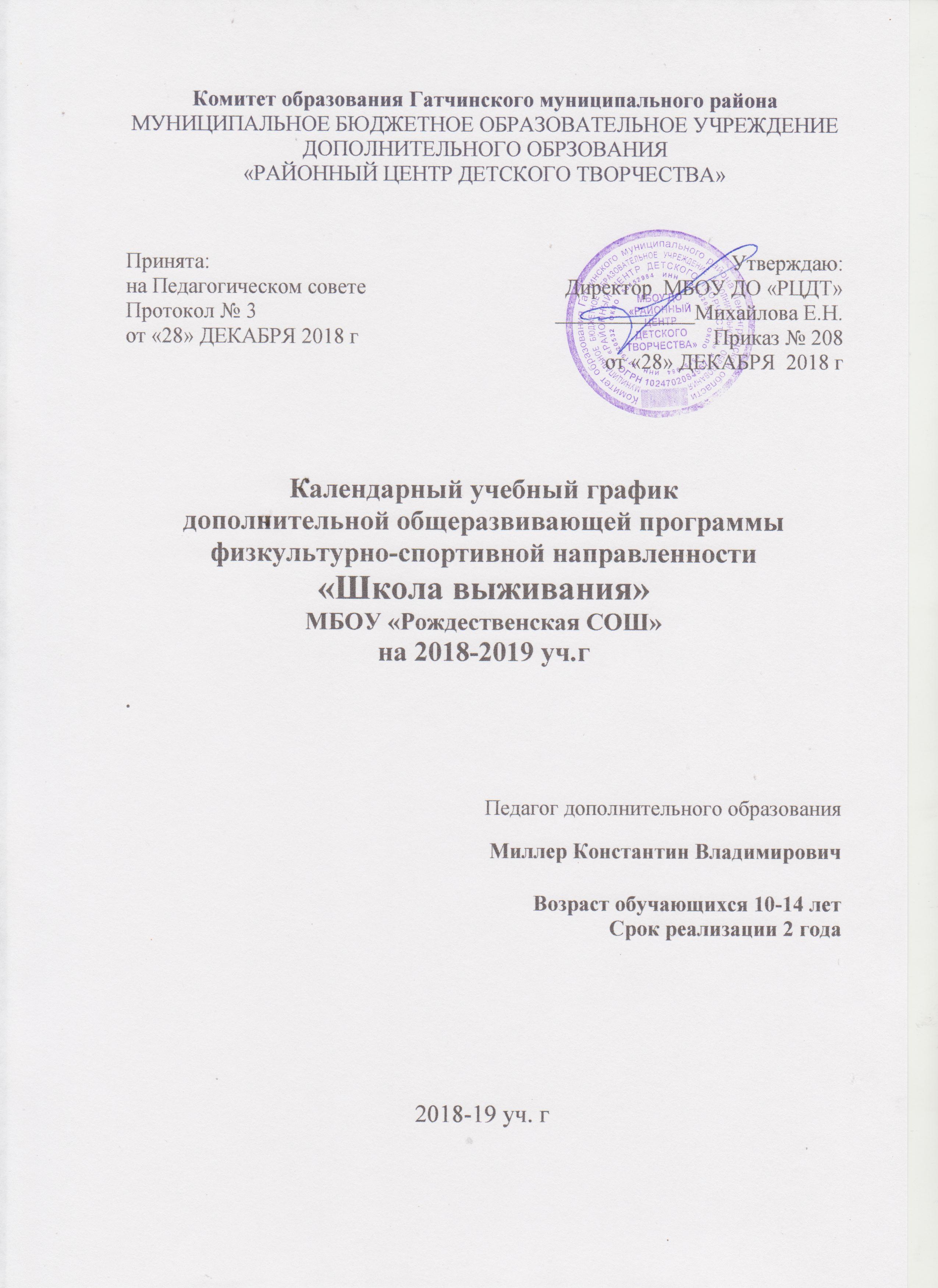 Календарный учебный график составлен в соответствии с Сан.ПиН.2.4.4.3172-14 и определяет режим занятий обучающихся объединения «Школа выживания». Занятия проводятся на базе МБОУ «Рождественская СОШ» по утвержденному директором МБОУ ДО «РЦДТ» расписанию. Между занятиями в общеобразовательной организации (школе) и занятиями в объединении МБОУ ДО «РЦДТ» предусматривается перерыв для отдыха не менее одного учебного часа.Во время осенних и весенних каникул в общеобразовательных организациях в соответствии с п.11 ч.1.ст.34 ФЗ «Об образовании в РФ» №273-ФЗ допускается:                               -свободное посещение обучающимися занятий объединения «Школа выживания».  -временное изменение расписания, места и формы проведения занятий (конкурсы, пленеры, выставки, досуговые познавательные программы и т.п.).Год обучения: первый     Количество обучающихся: 12 человек                                                                                        Количество часов по программе: 144 часаПродолжительность занятий: 2 акад. часа (по 45 минут) х 2 раза в неделю Расписание занятий: понедельник с 14.20 до 16.00, четверг с 14.20 до 16.00с включением 10-ти минутного перерыва между занятиями для снятия перегрузки обучающихся.Каникулы: с 01.01.2019 г. по 08.01.2019 г.                                                                                                  Праздничные дни: 04 ноября 2018 г; 23 февраля 2019 г; 08 марта 2019 г; 01,09 мая 2019 г.Продолжительность учебного года: 36 недель Начало учебного года:  1 сентября 2018 г. Окончание учебного года :  31 мая 2019 г.Периодичность диагностики Календарно-тематическое планирование1 год обучения Уро-веньСпецифика целеполаганияПрогнозируемаярезультативностьОбщекультурный (ознакомительный)- формирование и развитие творческих способностей детей, удовлетворение их индивидуальных потребностей в интеллектуальном, нравственном и физическом совершенствовании, формирование культуры здорового и безопасного образа жизни, укрепление здоровья, а также на организацию их свободного времени [Закон № 273-ФЗ; гл. 10, ст. 75, п. 1];- мотивации личности к познанию, творчеству, труду, искусству и спорту [Концепция развития дополнительного образования детей].- освоение образовательной программы;- переход на базовый уровень не менее 25% обучающихся.Общекультурный(базовый)- обеспечение прав ребенка на развитие, личностное самоопределение и самореализацию [Концепция развития дополнительного образования детей];- обеспечение адаптации к жизни в обществе, профессиональной ориентации, а также выявление и поддержка детей, проявивших выдающиеся способности [Закон № 273-ФЗ; гл. 10, ст. 75, п. 1];выявление и развитие у обучающихся творческих способностей и интереса к научной (научно-исследовательской) деятельности [Закон № 273-ФЗ; гл. 11, ст. 77, п. 3].- освоение образовательной программы;- участие в общегородских и региональных мероприятиях не менее 50% обучающихся;- включение в число победителей и призеров мероприятий не менее 10% обучающихся;- переход на углубленный уровень не менее 25% обучающихся№Название разделаГод обученияГод обученияГод обученияГод обученияГод обученияГод обучения№Название раздела1 год1 год1 год2 год2 год2 год№Название разделаВсегоТеорияПрактикаВсегоТеорияПрактика1Введение в программу. 22----2Умение ориентироваться на незнакомой местности.26521246183Первая помощь.    20713186124Жизнеобеспечение в ЧС и автономном существовании.4416282811175Стрелковая подготовка.22319244206Полоса выживания.   28226121117Прикладная физическая подготовка.---222208Практические занятия на местности.---14-149Итоговое занятие.  211211Итого:1443610814431113Тема  «Кровотечения. Остановка кровотечений».Теория. Виды кровотечений. Способы и методы наложения кровоостанавливающих повязок. Практика. Наложение жгутов, кровоостанавливающих повязок, контроль.Тема «Раны, их классификация. ПП при ранении.Теория. Виды ран, классификация, определение инфицирования.Практика. Первоочередные меры при ранениях.  ПП при ранениях.Тема  «Наложение стерильных повязок с применением современных материалов».Практика. Наложение спиральных, колосовидных и «8»-образных повязок.Тема  «Переломы. Иммобилизация. ПП при переломах».Практика. Оказание ПП при ушибах, вывихах. Оказание ПП при переломах. Первоочередность действий при оказании ПП. Отработка приемов оказания первой помощи.Тема  «Транспортировка пострадавшего».                                                   Теория. Транспортировка пострадавшего при различных травмах.Практика. Транспортировка пострадавшего, виды и способы изготовления простейших транспортировочных средств из подручных материалов.Тема «Применение медикаментов».Теория. Применение медикаментозных анаболических средств - лекарственных препаратов.Тема  «ПП при ожогах, охлаждении, обморожении». Теория. Ожоги. Степени ожогов, понятие об ожогах. Виды ожогов: а) химические б) термические.  ПП при ожогах. Охлаждение, обморожения - факторы, влияющие на охлаждение и обморожения. Виды обморожений, степени. Антисептические, стерильные повязки, применение медикаментов. Практика. Наложение стерильных повязок, иммобилизация,
применение медикаментозного лечения,  анаболиков. Особенности транспортировки ожогового пострадавшего. ПП при охлаждении. ПП при обморожениях. Транспортировка пострадавшего. Оказание№п/пме-сяцчис-лотема занятиявремяформакол-во ча-совместофор-ма конт-ролясентябрьРаздел 1. Введение в программу (2 часа).Раздел 1. Введение в программу (2 часа).Раздел 1. Введение в программу (2 часа).Раздел 1. Введение в программу (2 часа).Раздел 1. Введение в программу (2 часа).Раздел 1. Введение в программу (2 часа).Раздел 1. Введение в программу (2 часа).1сентябрьЗнакомство с группой. ТБ на занятиях. бесе-да2уч. классбеседасентябрьРаздел 2 . Умение ориентироваться на незнакомой местности (26 часов).  Раздел 2 . Умение ориентироваться на незнакомой местности (26 часов).  Раздел 2 . Умение ориентироваться на незнакомой местности (26 часов).  Раздел 2 . Умение ориентироваться на незнакомой местности (26 часов).  Раздел 2 . Умение ориентироваться на незнакомой местности (26 часов).  Раздел 2 . Умение ориентироваться на незнакомой местности (26 часов).  Раздел 2 . Умение ориентироваться на незнакомой местности (26 часов).  2сентябрьТопографические знаки. Абрис, легенда. Чтение карты.рас-сказ2уч. классопрос3сентябрьОриентирование по признакам природы, по звездам, солнцу, луне. Безопасность на маршруте. Обход препятствий.бесе-да2уч. класс, поли-гон опрос4сентябрьОриентирование по компасу.прак-тика2поли-гоннаблюдение5сентябрьОриентирование по азимуту и расстоянию.прак-тика8поли-гоннаблюдение6октябрьОриентирование по компасу и карте.прак-тика8поли-гоннаблюдение7октябрьУчастие в соревнованиях по ориентированию.сорев-нование4поли-гоннаблюдениеоктябрьРаздел 3. Стрелковая подготовка (22 часа).Раздел 3. Стрелковая подготовка (22 часа).Раздел 3. Стрелковая подготовка (22 часа).Раздел 3. Стрелковая подготовка (22 часа).Раздел 3. Стрелковая подготовка (22 часа).Раздел 3. Стрелковая подготовка (22 часа).Раздел 3. Стрелковая подготовка (22 часа).8октябрьПравила обращения с оружием. Устройство ПВ. Заряжание оружия, стрельба, разряжание оружия.рас-сказ, прак-тика2тиропрос, наблюдение9октябрьМатериальная часть АК. Неполная разборка и сборка АК. Снаряжение магазина АК.прак-тика4тирсдача нормативов9ноябрьМатериальная часть АК. Неполная разборка и сборка АК. Снаряжение магазина АК.прак-тика4тирсдача нормативов10ноябрьПриемы и правила стрельбы.рас-сказ, прак-тика2тирнаблюдение11ноябрьСтрельба по неподвижным целям.прак-тика10тирсдача нормативов12ноябрьУчастие в соревнованиях по военно-спортивному многоборью.сорев-нование4тирсдача нормативов12декабрьУчастие в соревнованиях по военно-спортивному многоборью.сорев-нование4тирсдача нормативовдекабрьРаздел 4. Первая помощь (20 часов).  Раздел 4. Первая помощь (20 часов).  Раздел 4. Первая помощь (20 часов).  Раздел 4. Первая помощь (20 часов).  Раздел 4. Первая помощь (20 часов).  Раздел 4. Первая помощь (20 часов).  Раздел 4. Первая помощь (20 часов).  13декабрьАнатомия и физиология человека.рас-сказ2уч. классопрос14декабрьКровотечение. Остановка кровотечений.прак-тика2уч. класснаблюдение15декабрьРаны, их классификация. ПП при ранении.прак-тика2уч. классопрос16декабрь Наложение стерильных повязок с применениемсовременных материалов.прак-тика4уч. класснаблюдение17декабрьПереломы. Иммобилизация. ПП при переломах.прак-тика2уч. класснаблюдение18декабрьТранспортировка пострадавшего.прак-тика2уч. класснаблюдение19январьПП при ожогах, охлаждении, обморожении.прак-тика2уч. класснаблюдение20январьУчастие  в соревнованиях по медицинской подготовке.сорев-нование4поли-гонзачетянварьРаздел 5.  Полоса выживания (28 часов).Раздел 5.  Полоса выживания (28 часов).Раздел 5.  Полоса выживания (28 часов).Раздел 5.  Полоса выживания (28 часов).Раздел 5.  Полоса выживания (28 часов).Раздел 5.  Полоса выживания (28 часов).Раздел 5.  Полоса выживания (28 часов).21январьВиды узлов. Вязание узлов.прак-тика4уч. класснаблюдение22январьВиды препятствий. Установка и снятие перил.рас-сказ, прак-тика2поли-гоннаблюдение23январьСпециальное снаряжение.показ2уч. класснаблюдение24январьПреодоление препятствий по параллельным веревкам.прак-тика2поли-гоннаблюдение25февральПреодоление препятствий с помощью воздушной переправы.прак-тика2поли-гоннаблюдение26февральПреодоление препятствия «Бабочка».прак-тика2поли-гоннаблюдение27февральПреодоление подвесного бревна.прак-тика2поли-гоннаблюдение28февральПодъемы и спуски. прак-тика2поли-гоннаблюдение29февральТраверс склона.прак-тика2поли-гоннаблюдение30февральСкоростной спуск.прак-тика2поли-гоннаблюдение31февральТренировочные занятия на полосе препятствий.прак-тика6поли-гонзачет31мартТренировочные занятия на полосе препятствий.прак-тика6поли-гонзачетмартРаздел 6.  Жизнеобеспечение в ЧС и «автономке» (44 часа).Раздел 6.  Жизнеобеспечение в ЧС и «автономке» (44 часа).Раздел 6.  Жизнеобеспечение в ЧС и «автономке» (44 часа).Раздел 6.  Жизнеобеспечение в ЧС и «автономке» (44 часа).Раздел 6.  Жизнеобеспечение в ЧС и «автономке» (44 часа).Раздел 6.  Жизнеобеспечение в ЧС и «автономке» (44 часа).Раздел 6.  Жизнеобеспечение в ЧС и «автономке» (44 часа).32мартЛичные вещи. Рюкзаки, гермы. НАЗ.рас-сказ4уч. классопрос33мартОбеспечение водой. Водно-солевой баланс.рас-сказ, прак-тика2уч. класс, поли-гонопрос34мартОбеспечение пищей.рас-сказ, прак-тика2уч. класс, поли-гонопрос35мартАптечка. Формирование и состав.рас-сказ2уч. классопрос36мартГигиена в условиях ЧС.рас-сказ2уч. классопрос37мартГрупповое снаряжение.рас-сказ2уч. классопрос38апрельПроводные и беспроводные средства связипрак-тика2уч. класснаблюдение39апрельКостры: типы, способы разведения.прак-тика4поли-гоннаблюдение40апрельПриготовление пищи.прак-тика4поли-гоннаблюдение41апрельУкрытия с использованием естественных материалов.прак-тика4поли-гоннаблюдение42апрельУкрытия типовые: групповые, индивидуальные.прак-тика4поли-гоннаблюдение42майУкрытия типовые: групповые, индивидуальные.прак-тика4поли-гоннаблюдение43майПреодоление препятствий без применения специального снаряжения.прак-тика2поли-гоннаблюдение44майСигналы международной кодовой таблицы, способы передачи информации.рас-сказ, прак-тика2уч. класс, поли-гонопрос45майОпасности и особенности при нахождении в населенных пунктах. Дикие и домашние животные.рас-сказ2уч. классопрос46майПравила организации и проведения соревнований «Школа безопасности», «Зарница». Система штрафных баллов. Безопасность во время соревнований. Подготовка снаряжения.рас-сказ, прак-тика2уч. классопрос47Участие в соревнованиях «Школа безопасности», «Зарница»сорев-нование4поли-гоннаблюдениеРаздел 7.  Итоговое занятие (2 часа).Раздел 7.  Итоговое занятие (2 часа).Раздел 7.  Итоговое занятие (2 часа).Раздел 7.  Итоговое занятие (2 часа).Раздел 7.  Итоговое занятие (2 часа).Раздел 7.  Итоговое занятие (2 часа).Раздел 7.  Итоговое занятие (2 часа).48Подведение итогов. Вручение свидетельств, сертификатов, грамот.рас-сказ2поли-гонВсего за год144№п/пме-сяцчис-лотема занятиявремяформакол-во ча-совместофор-ма конт-роляфор-ма конт-ролясентябрьРаздел 1. Умение ориентироваться на незнакомой местности (24 часа).  Раздел 1. Умение ориентироваться на незнакомой местности (24 часа).  Раздел 1. Умение ориентироваться на незнакомой местности (24 часа).  Раздел 1. Умение ориентироваться на незнакомой местности (24 часа).  Раздел 1. Умение ориентироваться на незнакомой местности (24 часа).  Раздел 1. Умение ориентироваться на незнакомой местности (24 часа).  Раздел 1. Умение ориентироваться на незнакомой местности (24 часа).  Раздел 1. Умение ориентироваться на незнакомой местности (24 часа).  1сентябрьТБ на занятиях. Топографические знаки. Чтение карты.рас-сказ2уч. класснаблюдениенаблюдение2сентябрьБезопасность на маршруте. Обход препятствийрас-сказ2уч. классуч. классопрос3сентябрьОриентирование по азимуту и расстоянию.прак-тика8поли-гоннаблюдениенаблюдение4сентябрьОриентирование по компасу и карте.прак-тика8поли-гоннаблюдениенаблюдение4октябрьОриентирование по компасу и карте.прак-тика8поли-гоннаблюдениенаблюдение5октябрьУчастие в соревнованиях по ориентированию.соревнование4поли-гонзачетзачетоктябрьРаздел 2. Стрелковая подготовка (24 часа).Раздел 2. Стрелковая подготовка (24 часа).Раздел 2. Стрелковая подготовка (24 часа).Раздел 2. Стрелковая подготовка (24 часа).Раздел 2. Стрелковая подготовка (24 часа).Раздел 2. Стрелковая подготовка (24 часа).Раздел 2. Стрелковая подготовка (24 часа).Раздел 2. Стрелковая подготовка (24 часа).6октябрьПравила обращения с оружием. Заряжание оружия, стрельба, разряжание оружия.прак-тика2тирнаблюдениенаблюдение7октябрьМатериальная часть АК. Неполная разборка и сборка АК. Снаряжение магазина АК.прак-тика4тирсдача нормативовсдача нормативов8октябрьПриемы и правила стрельбыпрак-тика2тирнаблюдениенаблюдение9ноябрьТранспортировка, хранение и уход за оружиемпрак-тика2тирнаблюдениенаблюдение10ноябрьСтрельба по неподвижным целям.прак-тика10тирсдача нормативовсдача нормативов11ноябрьУчастие в соревнованиях по военно-спортивному многоборью.соревнование4тирсдача нормативовсдача нормативовдекабрьРаздел 3. Первая помощь (18 часов).  Раздел 3. Первая помощь (18 часов).  Раздел 3. Первая помощь (18 часов).  Раздел 3. Первая помощь (18 часов).  Раздел 3. Первая помощь (18 часов).  Раздел 3. Первая помощь (18 часов).  Раздел 3. Первая помощь (18 часов).  Раздел 3. Первая помощь (18 часов).  12декабрьКровотечение. Остановка кровотечений.прак-тика2уч. класснаблюдениенаблюдение13декабрьПП при ранении.прак-тика2уч. класснаблюдениенаблюдение14декабрь Наложение стерильных повязок с применениемсовременных материалов.прак-тика4уч. класснаблюдениенаблюдение15декабрьПрименение медикаментов.рас-сказ2уч. класснаблюдениенаблюдение16декабрьПереломы. Иммобилизация. ПП при переломах.прак-тика2уч. класснаблюдениенаблюдение17декабрьТранспортировка пострадавшего.прак-тика2уч. класснаблюдениенаблюдение18декабрьУчастие  в соревнованиях по медицинской подготовке.соревнование4поли-гонзачетзачет18январьУчастие  в соревнованиях по медицинской подготовке.соревнование4поли-гонзачетзачетянварьРаздел 4. Полоса выживания (12 часов).Раздел 4. Полоса выживания (12 часов).Раздел 4. Полоса выживания (12 часов).Раздел 4. Полоса выживания (12 часов).Раздел 4. Полоса выживания (12 часов).Раздел 4. Полоса выживания (12 часов).Раздел 4. Полоса выживания (12 часов).Раздел 4. Полоса выживания (12 часов).19январьВиды узлов. Вязание узлов.прак-тика2уч. класснаблюдениенаблюдение20январьСпециальное снаряжение.прак-тика2поли-гоннаблюдениенаблюдение21январьПреодоление препятствий по веревкам.прак-тика2поли-гоннаблюдениенаблюдение22январьПодъемы и спуски. Траверс склона. Скоростной спуск.прак-тика2поли-гоннаблюдениенаблюдение23январьТренировочные занятия на полосе препятствий.прак-тика4поли-гонзачетзачетянварьРаздел 5. Прикладная физическая подготовка (22 часа).Раздел 5. Прикладная физическая подготовка (22 часа).Раздел 5. Прикладная физическая подготовка (22 часа).Раздел 5. Прикладная физическая подготовка (22 часа).Раздел 5. Прикладная физическая подготовка (22 часа).Раздел 5. Прикладная физическая подготовка (22 часа).Раздел 5. Прикладная физическая подготовка (22 часа).Раздел 5. Прикладная физическая подготовка (22 часа).24январьБоевые единоборства. Правомерность применения приемов самозащиты. рас-сказ2уч. классопросопрос25февральЗащита от ударов рукамипрак-тика2сп. залнаблюдениенаблюдение26февральЗащита от ударов ногамипрак-тика2сп. залнаблюдениенаблюдение27февральЗащита от захватов и обхватовпрак-тика2сп. залнаблюдениенаблюдение28февральЗащита от ударов тяжелым предметомпрак-тика2сп. залнаблюдениенаблюдение29февральЗащита от удара ножомпрак-тика2сп. залнаблюдениенаблюдение30февральОсвобождение от удушенийпрак-тика2сп. залнаблюдениенаблюдение31февральЗащита при угрозе пистолетомпрак-тика2сп. залнаблюдениенаблюдение32февральЗащита в положении лежа. Способы сопровожденияпрак-тика2сп. залнаблюдениенаблюдение33мартОтработка изученных приемовпрак-тика4сп. залзачетзачетмартРаздел 6.  Жизнеобеспечение в ЧС и «автономке» (28 часов).Раздел 6.  Жизнеобеспечение в ЧС и «автономке» (28 часов).Раздел 6.  Жизнеобеспечение в ЧС и «автономке» (28 часов).Раздел 6.  Жизнеобеспечение в ЧС и «автономке» (28 часов).Раздел 6.  Жизнеобеспечение в ЧС и «автономке» (28 часов).Раздел 6.  Жизнеобеспечение в ЧС и «автономке» (28 часов).Раздел 6.  Жизнеобеспечение в ЧС и «автономке» (28 часов).Раздел 6.  Жизнеобеспечение в ЧС и «автономке» (28 часов).34мартТехногенные аварии нашего района.рас-сказ2уч. классопросопрос35мартМеста укрытия людей. Герметизация жилищ.рас-сказ2уч. классопросопрос36мартДействия при авариях с выбросом АХОВ, РВ.рас-сказ2уч. классопросопрос37мартСредства индивидуальной защиты.прак-тика2уч. класснаблюдениенаблюдение38мартОбеспечение водой. прак-тика2поли-гоннаблюдениенаблюдение39мартОбеспечение пищей.прак-тика2поли-гоннаблюдениенаблюдение40апрельГрупповое и личное снаряжение. НАЗ.прак-тика2поли-гоннаблюдениенаблюдение41апрельКостры: типы, способы разведения.прак-тика2поли-гонзачетзачет42апрельПриготовление пищи.прак-тика4поли-гонзачетзачет43апрельУкрытия типовые: групповые, индивидуальные.прак-тика2поли-гонзачетзачет44апрельПравила организации и проведения соревнований «Школа безопасности», «Зарница». Система штрафных баллов. Безопасность во время соревнований. Подготовка снаряжения.рас-сказ2уч. классопросопрос45апрельУчастие в соревнованиях «Школа безопасности», «Зарница»соревнования4поли-гонзачетзачетмайРаздел 7. Практические занятия на местности (полевой выход) (14 часов)Раздел 7. Практические занятия на местности (полевой выход) (14 часов)Раздел 7. Практические занятия на местности (полевой выход) (14 часов)Раздел 7. Практические занятия на местности (полевой выход) (14 часов)Раздел 7. Практические занятия на местности (полевой выход) (14 часов)Раздел 7. Практические занятия на местности (полевой выход) (14 часов)Раздел 7. Практические занятия на местности (полевой выход) (14 часов)Раздел 7. Практические занятия на местности (полевой выход) (14 часов)46майМногодневный походпрак-тика14поли-гонзачетзачетмайРаздел 8.  Итоговое занятие (2 часа).Раздел 8.  Итоговое занятие (2 часа).Раздел 8.  Итоговое занятие (2 часа).Раздел 8.  Итоговое занятие (2 часа).Раздел 8.  Итоговое занятие (2 часа).Раздел 8.  Итоговое занятие (2 часа).Раздел 8.  Итоговое занятие (2 часа).Раздел 8.  Итоговое занятие (2 часа).47майПодведение итогов. Вручение свидетельств, сертификатов, грамот.бесе-да2уч. классбеседабеседаВсего за год144Наименование спортивного инвентаря и оборудованияКоличествоСпортивный зал1Спортивные раздевалки2Спортивный компас15Комплекты туристических карт15Носилки медицинские1Палатка туристическая4Спальный мешок10Коврик теплоизоляционный10Сидушка 10Костровое оборудование1Котлы 3Топор 2Лопатка 1Пила двуручная1Рюкзак 10Система страхующая альпинистская10Карабины альпинистские60Спусковое устройство10Жумар 10Веревка основная 10 мм100 мВеревка вспомогательная 8 мм100 мВеревка вспомогательная 5 мм100 мВинтовка пневматическая2Макет массогабаритный АК (ММГ)1Макет массогабаритный ПМ1Макет массогабаритный ручных гранат3Учебные патроны АК60Магазин АК 2Пулеулавливатель для пневматического оружия1Наименование технических средств обученияКоличествоКомпьютер (ноутбук)1Мультимедийный проектор1Экран для показа фильмов и слайдов1Многофункциональное устройство (принтер, ксерокс, сканер)1Параметр (задачи)(Что отслеживаем?)Критерии оценки(По чему судим?)Показатели(Результат)Оценка уровня ОбучающиеВладение приемами выживания в экстремальных условиях.Применение практических навыков выживания.Выполнение требованийпребывания в той или инойместности, умелое применение приемов выживанияв экстремальнойситуации.Умение оказывать первую помощь.Умение создавать укрытия.Владение способами преодоленияразличных препятствий.Составление отчетов по практическим работам, работа с научно- популярной литературой.Знание средств связи. «5» - учебный материал усвоен на 85-90%, Приобретены практические навыки по профилю занятий. Умеет накладывать шины из подручного материала при виртуальных переломах. Использует средства защиты«4» - обучаемый хорошо знает учебный материал. Несколько путается в практических действиях. «3» - обучаемый знает правила техники безопасности, но не соблюдает их. Халатно относится к походному снаряжению. Недостаточная активность.Развивающие.Качества необходимые обеспечению жизнедеятель-ности человека: смелость, решительность.умение ориен-тироваться.Смелость, решительность.Умение ориентироваться,скорость принятия решения.Преодоление страха.Определение времени без часов.Определение расстояния.Определение сторон света.«5» - обучаемый в экстремальной ситуации принимает единственно правильное решение, в тяжелых физических условиях сохраняет ясность мышления. Не поддается панике, ориентируется во времени и пространстве.«4» - обучаемый проявляет качества необходимые в обеспечении жизнедеятельности в экстремальных ситуациях. Действует недостаточно уверенно. Путает способы определения расстояния и сторон света.«3» - старается ответственность переложить на других. Плохо владеет способами преодоления страха.Воспитательные.Процесс самопознания и саморазвития личности.Наличие стремления к познанию окружающего мира и себя как части его.Способен к адекватной самооценке.Уверенность в своих силах и возможностях.«5» - все задания выполняет самостоятельно, стремится помочь окружающим.«4» - стремится к приобретению новых теоретических и практических знаний, но недостаточно самостоятелен в выполнении практических работ.«3» - умеет работать только в группе. Пассивен на занятиях.№Фамилия, имя обучаемогоУчебные параметрыУчебные параметрыУчебные параметрыУчебные параметрыУчебные параметрыУчебные параметрыРазвивающие параметрыРазвивающие параметрыРазвивающие параметрыВоспитательные параметрыВоспитательные параметрыВоспитательные параметрыСуммаСуммаСумма№Фамилия, имя обучаемогоПриемы выживания в экстремальных условияхПриемы выживания в экстремальных условияхПриемы выживания в экстремальных условияхПрактические навыки выживанияПрактические навыки выживанияПрактические навыки выживанияКачества необходимые обеспечению жизнедеятельности человека: способность анализировать  и учитывать свои ошибки, способность работать в команде.Качества необходимые обеспечению жизнедеятельности человека: способность анализировать  и учитывать свои ошибки, способность работать в команде.Качества необходимые обеспечению жизнедеятельности человека: способность анализировать  и учитывать свои ошибки, способность работать в команде.Процесс самопознания и саморазвития личностиПроцесс самопознания и саморазвития личностиПроцесс самопознания и саморазвития личностиСуммаСуммаСумма№Фамилия, имя обучаемогон.г.с.г.к.гн.г.с.г.к.г.н.г.с.г.к.гн.г.с.г.к.гн.г.с.г.к.г1Наименование учебно-методических материаловКол-воБарканов С.  Школа безопасности  - Москва: «Просвещение»,  20001Благовестов А.И. То, из чего стреляют в СНГ. Минск. Харвест. 19991Богатов С.Ф. Спортивное ориентирование на местности -  Москва: 19711Булай П.И. Первая помощь – Минск: 20001Замятин Л.М. Скалолазы: спорт и профессия -  Ленинград: 19821Дон Миллер. Выживание по методам САС. Минск. Харвест. 19991Иличев А. Большая энциклопедия выживания– Москва: 20071Курнешова Л.Е. Проблемы военно-патриотического и гражданского
воспитания -  Москва: 20031Маслаков А.Г. Школа безопасности -  Москва: 20001Маслов А.Г. Подготовка и проведение соревнований «Школа безопасности»1Науменко Ю.А. Начальная военная подготовка - Москва:20031Тарас А.Е. Заруцкий Ф.Д. Если завтра война – Минск: 20041Тарас А.Е. Заруцкий Ф.Д. Подготовка разведчика. Минск. Харвест. 19981ВидСрок проведенияСтартовая диагностикаВходящая диагностика  освоения обучающимися  дополнительных общеобразовательных программСентябрь, 2018Промежуточная Подведение итогов и результатов освоения обучающимися  дополнительных общеобразовательных программ за первое полугодие (промежуточная аттестация)Декабрь, 2018ИтоговаяПодведении итогов и результатов освоения обучающимися  дополнительных общеобразовательных программ за учебный годМай, 2019№п/пме-сяцчис-лотема занятиявремяформакол-во ча-совместофор-ма конт-ролясентябрьРаздел 1. Введение в программу (2 часа).Раздел 1. Введение в программу (2 часа).Раздел 1. Введение в программу (2 часа).Раздел 1. Введение в программу (2 часа).Раздел 1. Введение в программу (2 часа).Раздел 1. Введение в программу (2 часа).Раздел 1. Введение в программу (2 часа).1сентябрь3Знакомство с группой. ТБ на занятиях. бесе-да2уч. классбеседасентябрьРаздел 2 . Умение ориентироваться на незнакомой местности (26 часов).  Раздел 2 . Умение ориентироваться на незнакомой местности (26 часов).  Раздел 2 . Умение ориентироваться на незнакомой местности (26 часов).  Раздел 2 . Умение ориентироваться на незнакомой местности (26 часов).  Раздел 2 . Умение ориентироваться на незнакомой местности (26 часов).  Раздел 2 . Умение ориентироваться на незнакомой местности (26 часов).  Раздел 2 . Умение ориентироваться на незнакомой местности (26 часов).  2сентябрь6Топографические знаки. Абрис, легенда. Чтение карты.рас-сказ2уч. классопрос3сентябрь10Ориентирование по признакам природы, по звездам, солнцу, луне. Безопасность на маршруте. Обход препятствий.бесе-да2уч. класс, поли-гон опрос4сентябрь13Ориентирование по компасу.прак-тика2поли-гоннаблюдение5сентябрь17, 20, 24, 27Ориентирование по азимуту и расстоянию.прак-тика8поли-гоннаблюдение6октябрь1, 4, 8, 11Ориентирование по компасу и карте.прак-тика8поли-гоннаблюдение7октябрь15Участие в соревнованиях по ориентированию.сорев-нование4поли-гоннаблюдениеоктябрьРаздел 3. Стрелковая подготовка (22 часа).Раздел 3. Стрелковая подготовка (22 часа).Раздел 3. Стрелковая подготовка (22 часа).Раздел 3. Стрелковая подготовка (22 часа).Раздел 3. Стрелковая подготовка (22 часа).Раздел 3. Стрелковая подготовка (22 часа).Раздел 3. Стрелковая подготовка (22 часа).8октябрь18Правила обращения с оружием. Устройство ПВ. Заряжание оружия, стрельба, разряжание оружия.рас-сказ, прак-тика2тиропрос, наблюдение9октябрь22, 25Материальная часть АК. Неполная разборка и сборка АК. Снаряжение магазина АК.прак-тика4тирсдача нормативов10ноябрь5Приемы и правила стрельбы.рас-сказ, прак-тика2тирнаблюдение11ноябрь8, 12, 15, 19, 22Стрельба по неподвижным целям.прак-тика10тирсдача нормативов12ноябрь26Участие в соревнованиях по военно-спортивному многоборью.сорев-нование4тирсдача нормативовноябрьРаздел 4. Первая помощь (20 часов).  Раздел 4. Первая помощь (20 часов).  Раздел 4. Первая помощь (20 часов).  Раздел 4. Первая помощь (20 часов).  Раздел 4. Первая помощь (20 часов).  Раздел 4. Первая помощь (20 часов).  Раздел 4. Первая помощь (20 часов).  13ноябрь29Анатомия и физиология человека.рас-сказ2уч. классопрос14декабрь3Кровотечение. Остановка кровотечений.прак-тика2уч. класснаблюдение15декабрь6Раны, их классификация. ПП при ранении.прак-тика2уч. классопрос16декабрь10, 13 Наложение стерильных повязок с применениемсовременных материалов.прак-тика4уч. класснаблюдение17декабрь17Переломы. Иммобилизация. ПП при переломах.прак-тика2уч. класснаблюдение18декабрь20Транспортировка пострадавшего.прак-тика2уч. класснаблюдение19декабрь24ПП при ожогах, охлаждении, обморожении.прак-тика2уч. класснаблюдение20декабрь27Участие  в соревнованиях по медицинской подготовке.сорев-нование4поли-гонзачетянварьРаздел 5.  Полоса выживания (28 часов).Раздел 5.  Полоса выживания (28 часов).Раздел 5.  Полоса выживания (28 часов).Раздел 5.  Полоса выживания (28 часов).Раздел 5.  Полоса выживания (28 часов).Раздел 5.  Полоса выживания (28 часов).Раздел 5.  Полоса выживания (28 часов).21январь10, 14Виды узлов. Вязание узлов.прак-тика4уч. класснаблюдение22январь17Виды препятствий. Установка и снятие перил.рас-сказ, прак-тика2поли-гоннаблюдение23январь21Специальное снаряжение.показ2уч. класснаблюдение24январь23Преодоление препятствий по параллельным веревкам.прак-тика2поли-гоннаблюдение25январь28Преодоление препятствий с помощью воздушной переправы.прак-тика2поли-гоннаблюдение26январь31Преодоление препятствия «Бабочка».прак-тика2поли-гоннаблюдение27февраль4Преодоление подвесного бревна.прак-тика2поли-гоннаблюдение28февраль7Подъемы и спуски. прак-тика2поли-гоннаблюдение29февраль11Траверс склона.прак-тика2поли-гоннаблюдение30февраль14Скоростной спуск.прак-тика2поли-гоннаблюдение31февраль18, 21, 25Тренировочные занятия на полосе препятствий.прак-тика6поли-гонзачетфевральРаздел 6.  Жизнеобеспечение в ЧС и «автономке» (44 часа).Раздел 6.  Жизнеобеспечение в ЧС и «автономке» (44 часа).Раздел 6.  Жизнеобеспечение в ЧС и «автономке» (44 часа).Раздел 6.  Жизнеобеспечение в ЧС и «автономке» (44 часа).Раздел 6.  Жизнеобеспечение в ЧС и «автономке» (44 часа).Раздел 6.  Жизнеобеспечение в ЧС и «автономке» (44 часа).Раздел 6.  Жизнеобеспечение в ЧС и «автономке» (44 часа).32февраль28, 4Личные вещи. Рюкзаки, гермы. НАЗ.рас-сказ4уч. классопрос32март28, 4Личные вещи. Рюкзаки, гермы. НАЗ.рас-сказ4уч. классопрос33март7Обеспечение водой. Водно-солевой баланс.рас-сказ, прак-тика2уч. класс, поли-гонопрос34март11Обеспечение пищей.рас-сказ, прак-тика2уч. класс, поли-гонопрос35март14Аптечка. Формирование и состав.рас-сказ2уч. классопрос36март18Гигиена в условиях ЧС.рас-сказ2уч. классопрос37март21Групповое снаряжение.рас-сказ2уч. классопрос38апрель1Проводные и беспроводные средства связипрак-тика2уч. класснаблюдение39апрель4, 8Костры: типы, способы разведения.прак-тика4поли-гоннаблюдение40апрель11, 15Приготовление пищи.прак-тика4поли-гоннаблюдение41апрель18, 22Укрытия с использованием естественных материалов.прак-тика4поли-гоннаблюдение42апрель25,  29Укрытия типовые: групповые, индивидуальные.прак-тика4поли-гоннаблюдение43май6Преодоление препятствий без применения специального снаряжения.прак-тика2поли-гоннаблюдение44май13Сигналы международной кодовой таблицы, способы передачи информации.рас-сказ, прак-тика2уч. класс, поли-гонопрос45май16Опасности и особенности при нахождении в населенных пунктах. Дикие и домашние животные.рас-сказ2уч. классопрос46май20Правила организации и проведения походов. Безопасность. Подготовка снаряжения.рас-сказ, прак-тика2уч. классопрос4723Однодневный поход.прак-тика4поли-гоннаблюдениеРаздел 7.  Итоговое занятие (2 часа).Раздел 7.  Итоговое занятие (2 часа).Раздел 7.  Итоговое занятие (2 часа).Раздел 7.  Итоговое занятие (2 часа).Раздел 7.  Итоговое занятие (2 часа).Раздел 7.  Итоговое занятие (2 часа).Раздел 7.  Итоговое занятие (2 часа).4827Подведение итогов. Вручение свидетельств, сертификатов, грамот.рас-сказ2уч. класс Всего за год144